Unit 6 Lesson 17: Formemos un dólarWU Conversación numérica: Sumemos 25 (Warm up)Student Task StatementEncuentra mentalmente el valor de cada expresión.1 Muchos, muchos centavosStudent Task StatementColección A de monedas 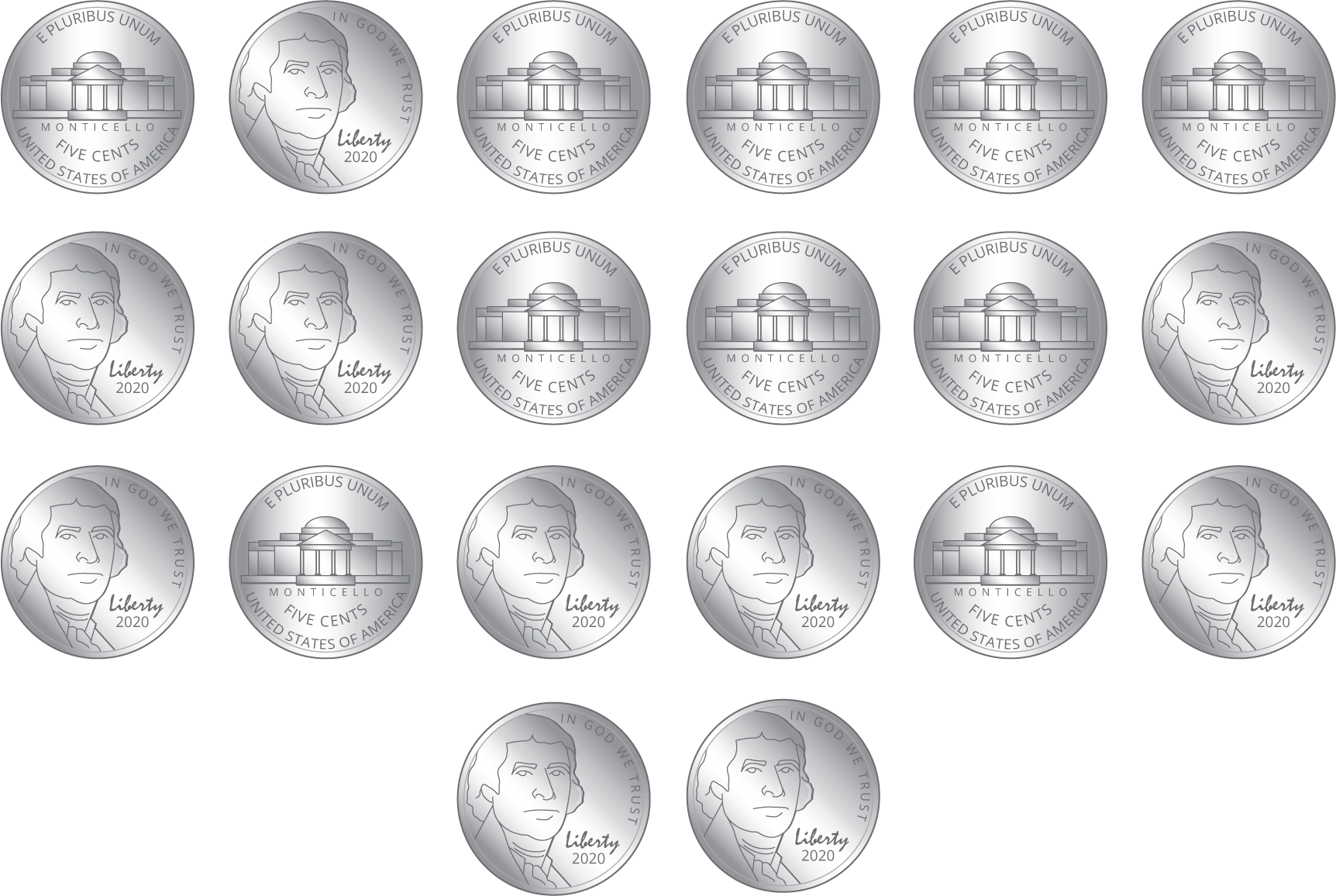 Marca el nombre de las monedas
de esta colección.quartersdimesnickelspennies¿Cuántas monedas hay? __________¿Cuál es el valor total en centavos?
Muestra cómo pensaste.Colección B de monedas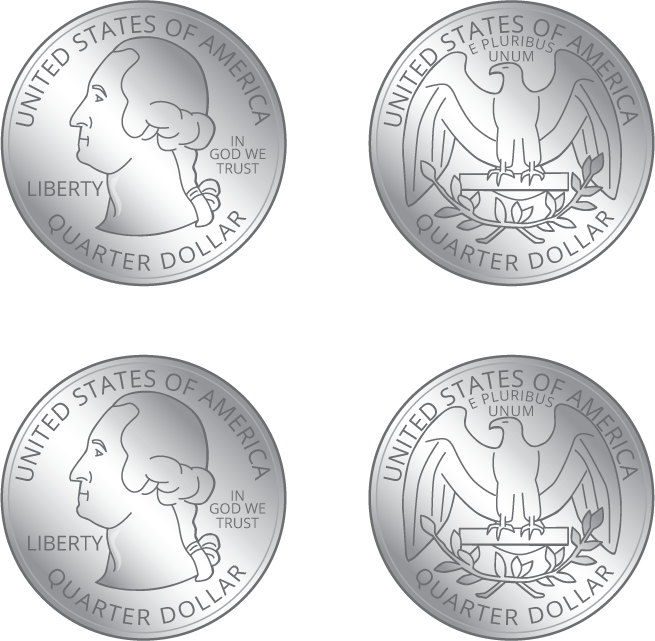 Marca el nombre de las monedas
de esta colección.quartersdimesnickelspennies¿Cuántas monedas hay? __________¿Cuál es el valor total en centavos?
Muestra cómo pensaste.Colección C de monedasHaz una colección que tenga el mismo valor que la colección A usando solo dimes.Pega o dibuja aquí las monedas.¿Cuántas monedas hay?__________¿Cuál es el valor total en centavos?
Muestra cómo pensaste.2 El valor de un dólarImages for Launch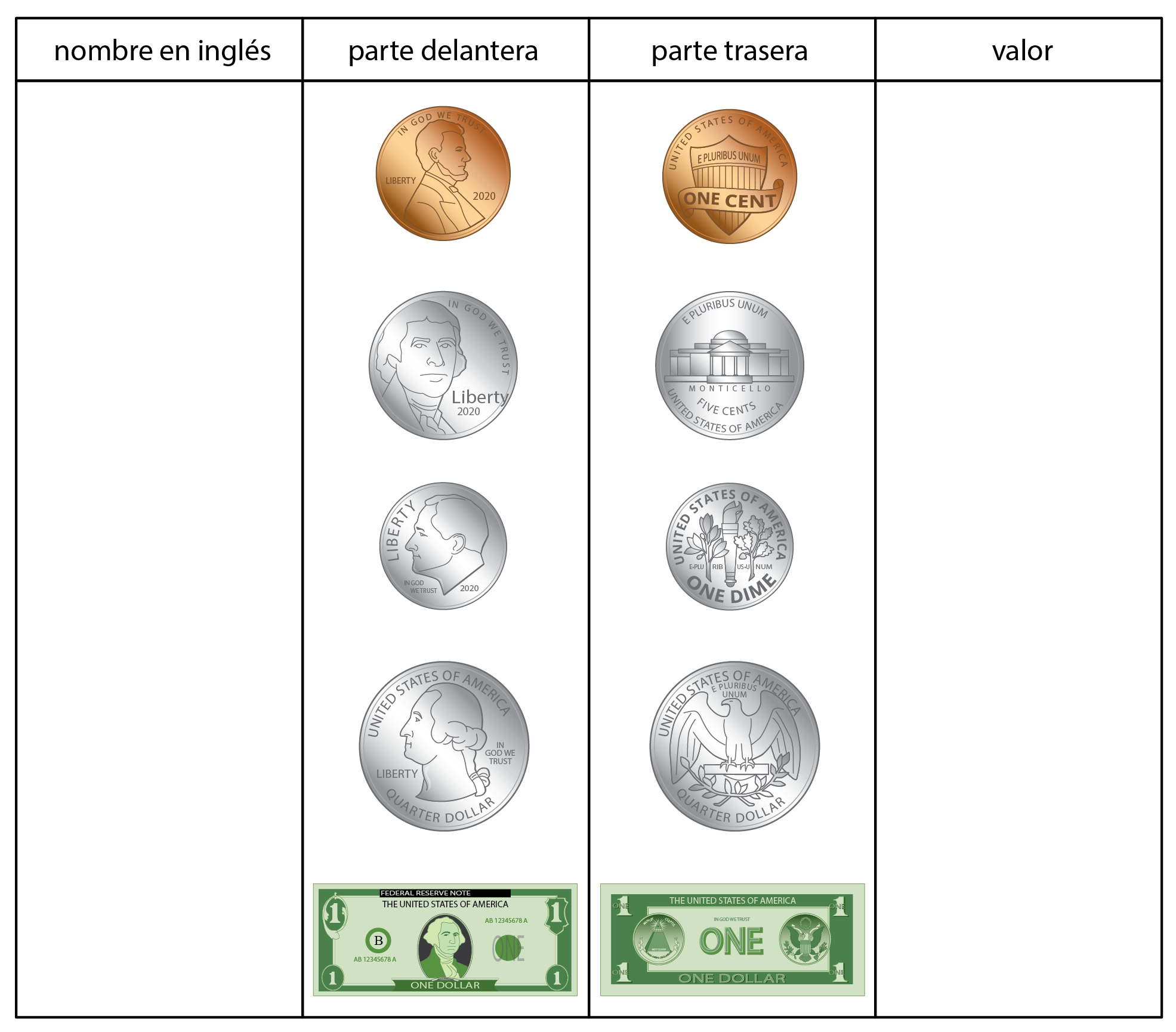 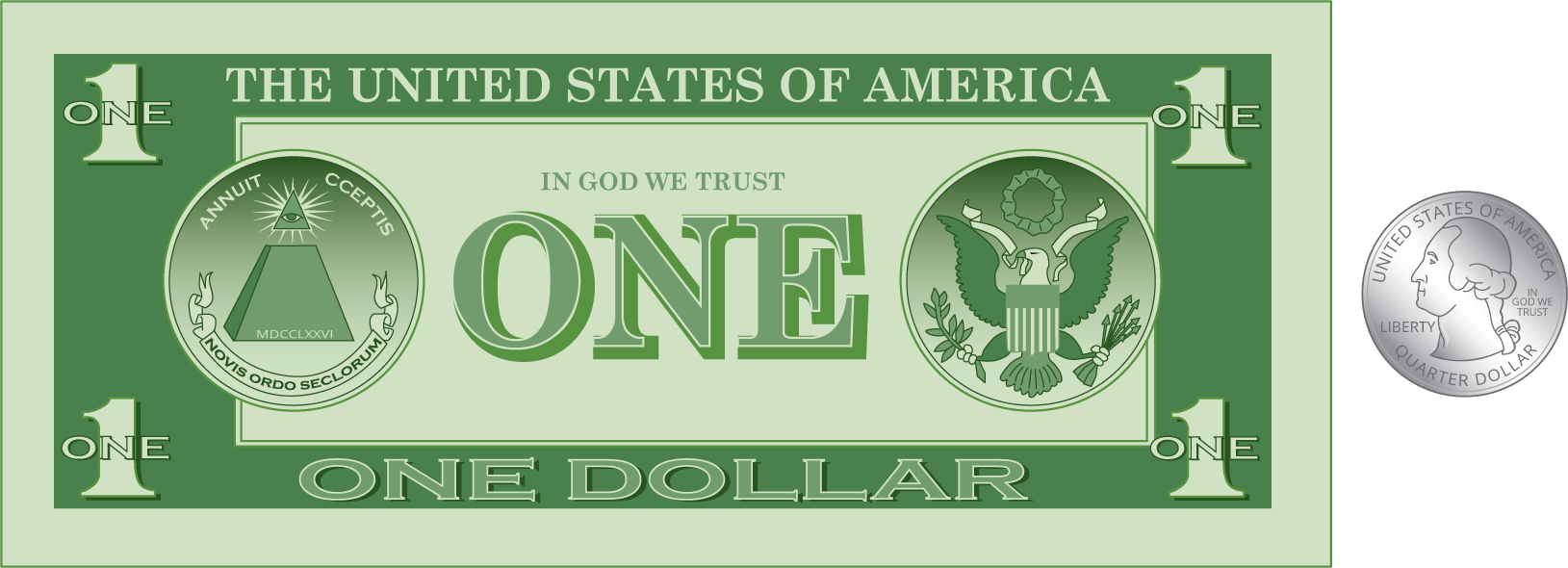 Student Task Statement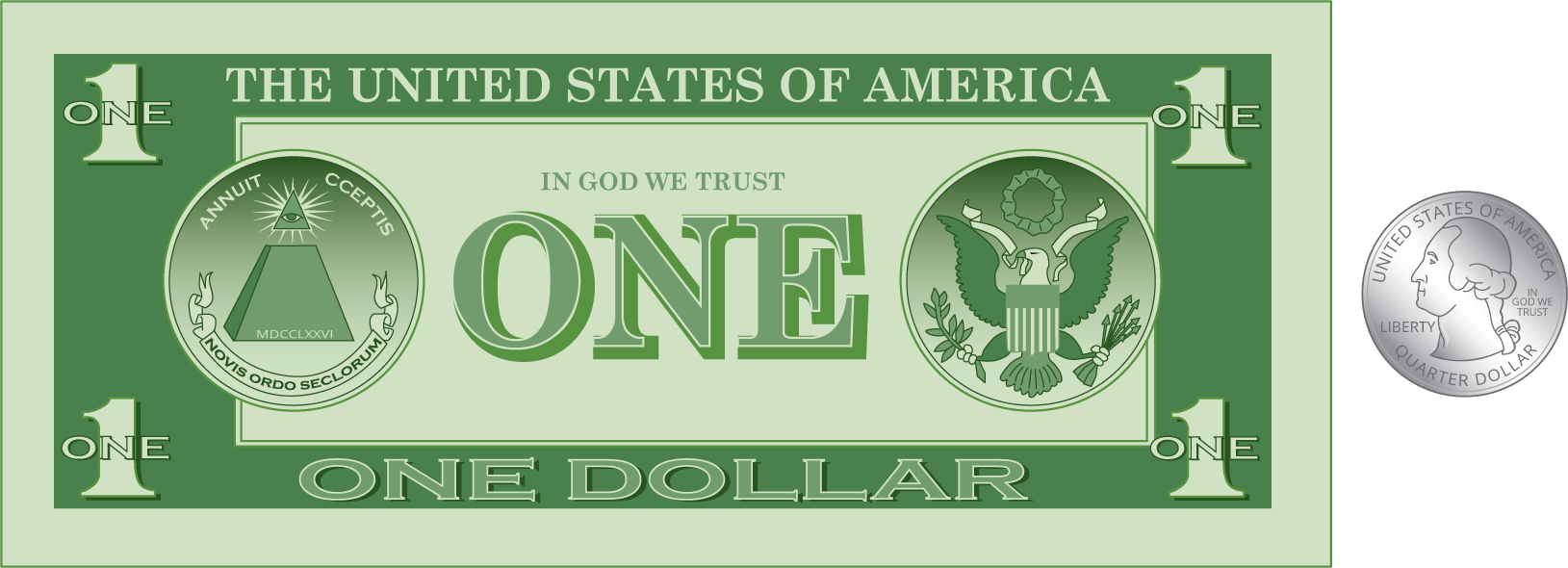 Andre desocupó sus bolsillos y encontró estas monedas.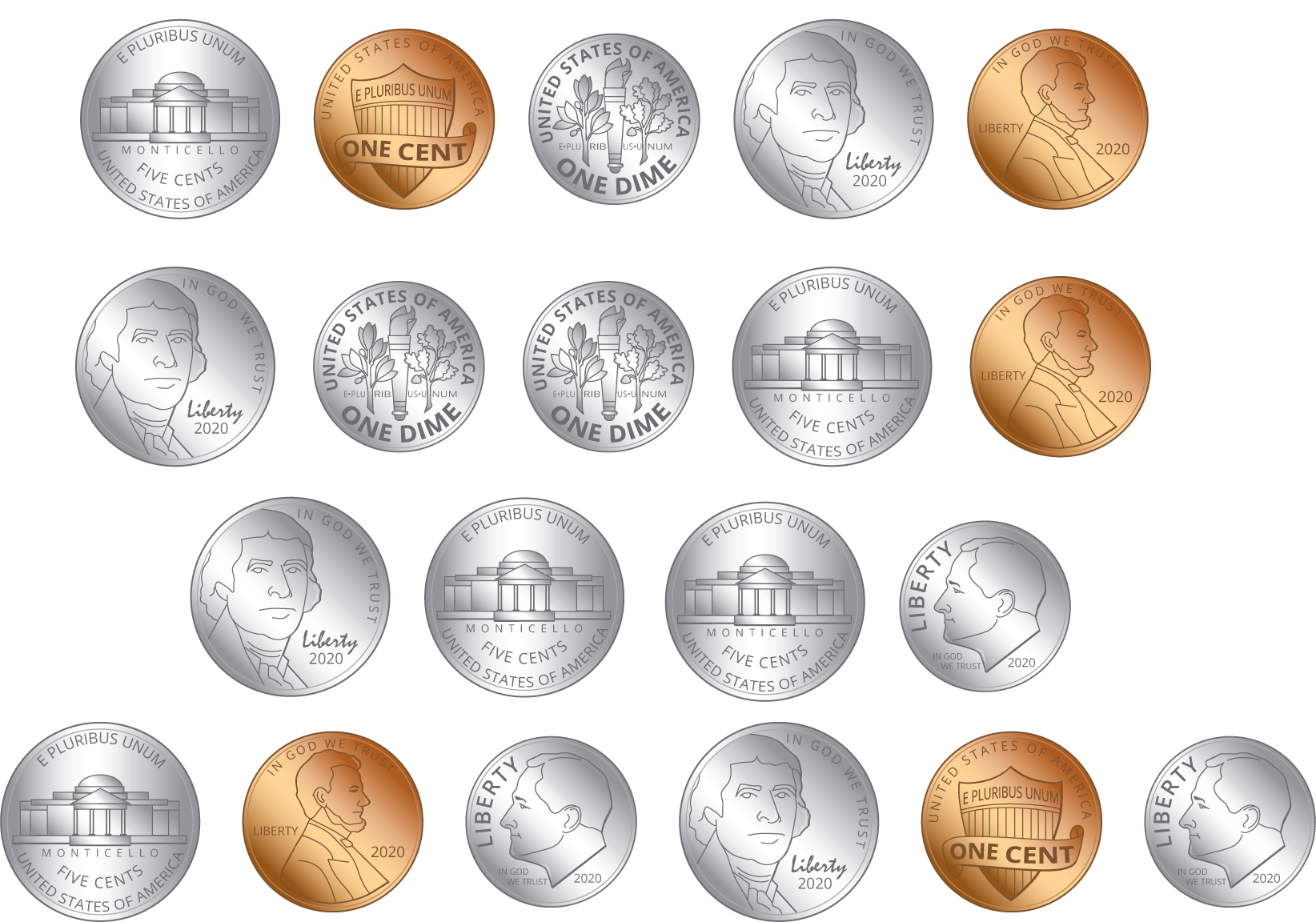 ¿Cuánto dinero tiene? Muestra cómo pensaste.Han desocupó sus bolsillos y encontró estas monedas.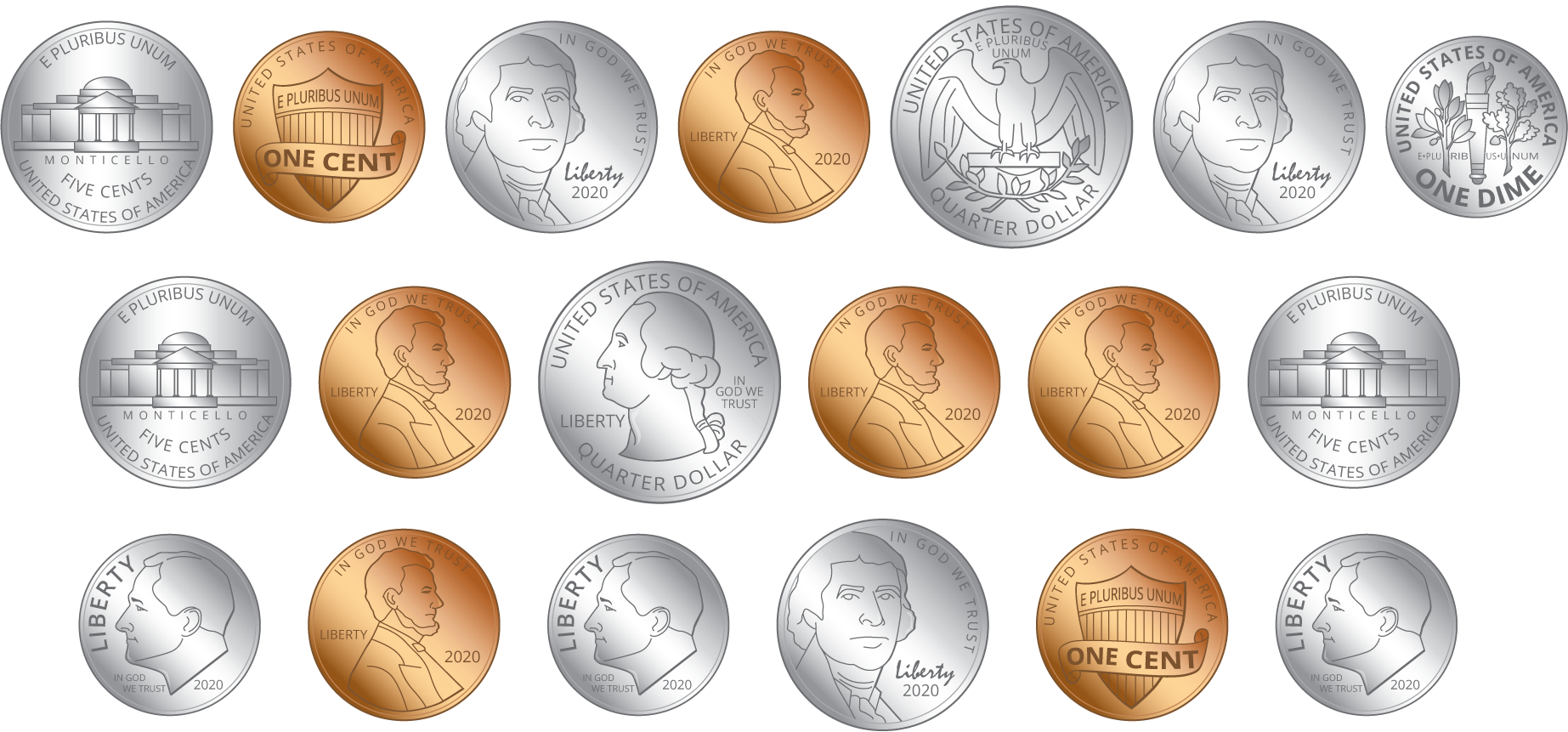 ¿Cuánto dinero tiene? Muestra cómo pensaste.Priya tiene en su bolsillo $1 y 18¢.Si Priya solo tiene monedas en su bolsillo, ¿qué monedas podría tener?Representa las monedas de Priya:Si Priya tenía 1 billete de dólar y algunas monedas, ¿qué monedas podría tener?Representa el dinero de Priya: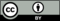 © CC BY 2021 Illustrative Mathematics®